Структура РДШ МКОУ Маджалисской школы им.Темирханова Э.Д.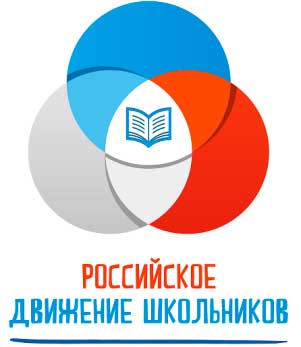 